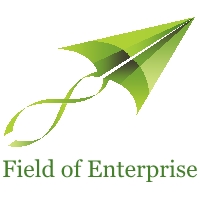 Field of Enterprise Training and ConsultancySupporting Vulnerable Young PeopleAlphabetical list of training & Consultancy partners to Feb 2020     Each listing is for one or more separate engagements. Inclusion in this list does not claim an endorsementAAC Education							England Achieving for Children						MaidenheadTwickenhamSurbitonKingston upon ThamesAcle Academy							NorfolkAdfam									PeterboroughAdoption UK								EnglandAll Party Parliamentary Group – FASD				UK ParliamentAll Part Parliamentary Group – Adoption & Fostering		UK ParliamentAshbeech Primary School						Ramsey St Mary’sAston Clinton Primary School					BuckinghamshireAylesbury Grammar School / Astra Alliance SCITT		BuckinghamshireBBAAF / Coram BAAF						England / AuthorBarnardo’s Adoption Service					BradfordBarnet Council Children’s Services				LondonBath Spa University							BathBBC Cambridgeshire / Look East					East AngliaBedford Borough Council Children’s Services			BedfordshireBegbrook Primary Academy 					BristolBenjamin Care							BedfordshireBluebell Park (Special) School					LiverpoolBoxgrove Primary School						GuildfordBridgend County Borough Council Children’s Workforce	South WalesBromley Council Children’s Services				LondonBuckinghamshire County Council	Children’s Workforce	BuckinghamshireCCambridgeshire County Council Children’s Workforce		CambridgeshireCamden Council Children’s Services				LondonCentral Bedfordshire Council Children’s Services		BedfordshireCeredigion County Council	 Children’s Services			West WalesCheshire PATOSS						CheshireCity of Bath College							BathCophill Independent School 					LincolnshireCouple First School							BedfordshireCredo Care								New RomneyTamworthCromwell Community College					CambridgeshireCroydon Council Children’s Services				LondonDDe Ashton Academy						LincolnshireDepartment for Education / Department for Children, Schools & Families	EnglandDepartment for Health & Social Care				EnglandDudley Metropolitan Brough Council Children’s Workforce	DudleyDurham Attachment Aware Schools Project			DurhamEEdinburgh Primary School						WalthamstowEducation Select Committee					UK ParliamentEsland Care								NottinghamshireFFaith in Families							NottinghamshireFASD Trust								Great BritainFoster Care Associates						East Midlands									East of EnglandFoster Care Associations						Bedfordshire									Cambridgeshire									EssexKentLuton	Fostering Network							England & WalesFoxdell Infant School 						LutonGGeorge Abbott School						GuildfordGeorge Clare Surgery						ChatterisGlebelands Primary School					CambridgeshireGrampian Learning Association 					Aberdeen(Royal Borough of) Greenwich Children’s Workforce		LondonHHampton Vales School						PeterboroughHarbour (Special) School						CambridgeshireHartford Manor School						CheshireHartlepool Borough Council Children’s Services		Hartlepool(London Borough of) Haringey Children’s Workforce		LondonHarrington Day Nursery						Northamptonshire(London Borough of) Havering					London Her Majesties Inspectorate of Schools (HMI)			EnglandHull City Council							HullHull City Health Care						HumbersideKKasper Fostering							KentKate Cairns Associates						Great BritainKent County Council Children’s Services				KentKingsway Infant School						WatfordKinship Carers							Cambridge									Peterborough									Milton KeynesKnowsley metropolitan Borough Council				KnowsleyLLambeth Borough Council Children’s Services			London(London Borough of ) Lewisham 					LondonLime Academy							PeterboroughLittle Miracles Charity						Cambridgeshire /										PeterboroughMMerthyr Tydfil County Borough Council Children’s Services	South WalesMilton Keynes Council Children’s Services			Milton KeynesMulberry Bush (Special) School 					OxfordshireNNational Adoption Service						Mid & South WalesNational Institute for Health & Care Excellence (NICE)		LondonNational Organisation for FASD / NoFAS UK			EnglandNational Police Chiefs Council (NPCC)				UKNational Virtual School Heads Organisation			EnglandNenegate (Special) Academy					PeterboroughNorfolk County Council Adoption Services			NorfolkNorfolk County Council Children’s Workforce			NorfolkNorth Ayrshire County Council					ScotlandOOffice for Standards in Education (OfSTED)			EnglandOne Adoption							BradfordOpen College Network						EnglandPPaddington Academy						LondonPark House School 							PeterboroughPeterborough City Council Children’s Workforce		PeterboroughPinner High School							LondonPlymouth City Council Children’s Workforce			PlymouthPortsmouth City Council						PortsmouthPowys County Council Children’s Workforce			Mid WalesProfessional Association of Childcare & Early Years (PACEY)    CambridgeshirePublic Health England						EnglandRRhondda Cynon Taf County Borough Council			South WalesRochdale Metropolitan Borough Council				RochdaleRoyal Sussex County Hospital					BrightonSSafehouses (North) Fostering					OldhamSt Peters Special School						CambridgeshireSandymoor School							CheshireSCOPE Fostering							East AngliaSecondary School & Academies Trust	(SSAT)		EnglandSheepy Magna Primary School					WarwickshireSheridan (Special) School						NorfolkStoke on Trent Council Workforce Training			StokeSouth Quay College							Tower HamletsSuffolk County Council Children’s Services			SuffolkSupported Fostering Solutions					KentSurrey County Council Children’s Post Adoption Support	SurreyTTACT Fostering							PeterboroughTBaP Unity Academy						CambridgeshireVVirtual Schools for Looked After Children / Children in Care Birmingham 				Brent 				Bromley Derby City 				Derbyshire			EnfieldGloucestershire 			Haringey 			HarrowHertfordshire				Knowsley 			Leicester CityLeicestershire 			Lewisham 			Lincolnshire Luton 					Middlesbrough		Milton Keynes North Tyneside 			Nottinghamshire		Staffordshire Stockton on Tees			Stockport			Southend on SeaSuffolk 				Sunderland			Surrey Walsall 				Warrington 			WorcestershireVermont Special School						SouthamptonVoice Fostering							SolihullWWarrington Borough Council					Warrington(London Borough of) Wandsworth				LondonWest Berkshire Council Workforce Development		West BerksWeston Park Primary School					HaringeyJuly 2020